Applied Leadership Development 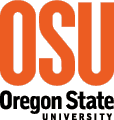 Oregon State University Leadership MinorSite Supervisor Guide Thank you for your willingness to partner with us to enhance the learning of a Leadership Minor student. As we developed the minor, both research and business and industry strongly recommended providing students with a practical, hands-on opportunity to apply and develop their leadership skills. By now you may be willing to serve as a supervisor, but are wondering, “What do I need to do?”What would I need to do prior to the experience?Meet with the student and discuss the opportunities for him/her to be involved in a meaningful way that will strengthen his/her leadership.  The student should be able to describe several leadership learning outcomes that they have for the experience. Once you have met with the student, please fill out the short supervisor verification form.  The student should provide you with the documentation within this packet. They will keep the hard copy and submit it with their final proposal. It is important that the student be challenged in a way that will enhance their leadership.  This does not have to be a completely different job; rather, they could keep their same job but change a few of the responsibilities to include more management, oversight, planning, logistics, communication, problem-solving, delegation, etc. to name a few.  The goal is to push the student into new and challenging situations which will allow them to grow and develop as leaders.What do I need to do after the experience?The only thing you will be asked to do is complete an end-of-experience evaluation. The evaluation should only take 5-10 minutes and will provide us with your estimate of where the student is at and what you saw in terms of their leadership growth and development. The student will provide you with an email link to quickly take and complete the post-experience evaluation. You do not need to track student hours, but you will be asked to provide an estimate of the number of hours they worked.Applied Leadership Development Oregon State University Leadership MinorInformation on Leadership MinorThe Leadership Minor is designed to provide students with the most beneficial educational experience possible. With diverse coursework and experiential learning opportunities, the Leadership Minor will prepare a student to take initiative, create change and build engagement around goals specific to their interests and passions.Upon completion of the minor, students will have the verifiable experience, credits and references employers are looking for in today’s competitive market in addition to the skills and the self-knowledge to be an active, engaged citizen capable of pursuing their personal and professional objectives.PurposeThis minor applies to students of all majors and is intended to provide a way to enhance the leadership potential of students throughout the university.  MissionOur mission is to create a purposeful path for students to enhance their ability to promote personal, organizational, social or community change. We will work diligently to recognize, promote and develop opportunities for students to actively engage in meaningful coursework, rigorous personal development and intentional experiential learning.  We will collaborate with other on and off campus leadership development programs, partnering to produce exceptional leaders and develop the whole student to successfully navigate today’s challenges and tomorrow’s uncertainties.VisionThe Leadership Minor will provide rigorous, interdisciplinary and multidimensional coursework as well as experiential learning opportunities. These will develop students distinctive skills, experiences and abilities needed to thrive in their personal and professional lives. Students will encounter experiential, inquiry and competency-based instruction while being holistically challenged in leadership education, leadership training and leadership development.Goals Provide students of all majors the opportunity to incorporate a transcript-visible leadership component into their current academic programs.Allow students to explore, develop, test and apply their personal leadership styles through active involvement in college, university and community leadership with the intent to empower and motivate others to achieve a desired goal.Provide students with leadership theories relating to personal, situational, contingency, path-goal, leader-member exchange, transformational, authentic, team, and servant leadership.Give students opportunities to apply classroom learning through experiential learning activities intended to promote community and civic engagement, foster change, embrace differences, promote purposeful reflection and cultivate life-long learning.Develop students who are ethical, caring, passionate, contributing members of society who recognize the local, national and global benefits to being a member of an engaged citizenry.Learning OutcomesStudents who complete the Leadership Minor will be able to:Identify major leadership theories and be able to translate the theories into practiceDevelop a definition of leadership while recognizing the role of personal responsibility in leadershipGain an awareness of leadership opportunities within their personal areas of influence, including their profession, university, and communityClarify values and demonstrate ethical awareness when making leadership decisionsDemonstrate the ability to analyze information, develop a communication plan, critically appraise options and implement successful changesFunction as engaged, responsible citizens, able to work within a diverse and democratic societyRecognize the role of influencers in the formation and expression of leadership traits, roles, and stylesClearly communicate the differences in leadership theory from both a theoretical and practical perspectiveActively lead in a variety of contexts, having the ability to establish a vision, generate consensus, and produce changeWork effectively with teams to network, plan, communicate and complete a taskApplied Leadership Development Oregon State University Leadership MinorSite Supervisor Verification FormAn OSU student, enrolled in the Leadership Minor, has identified you as a potential supervisor for an applied leadership development experience. Once the student has met with you to determine feasibility, they should provide you with this Supervisor Verification Form.  The purpose of this form is simply to let the university supervisors know that the student has talked with you and you are willing to work with the student.  The university supervisor will be responsible for all administrative aspects of the applied leadership development experience and the only thing you will be asked to do is provide a 5-10 minute electronic evaluation at the end of the experience.   Thank you for your willingness to consider the student proposal and potentially work with this student.Please fill out the following, give it to the student, and they will submit it.  Thank you again.Your Name _____________________________________________ E-mail Address  _____________________________________________ Phone  _____________________________________________ Company or work affiliation  _____________________________________________  Students Name  _____________________________________________ Internship/Project Period (Approx. Dates)  _________________________________________ Student ID #  _____________________________________________Any Additional Information  ________________________________________________________________________ __________________________________________________________________________________________________________________________________________________________________________________________________________________Your Signature and Date  _____________________________________________ 